Алкоголь – это внутриклеточный яд, который разрушает жизненно важные органы человека – печень, сердце, мозг. 100 граммов водки убивают 7,5 клеток головного мозга, 30% всех преступлений совершаются в состоянии опьянения. Алкоголь особенно вреден для растущего организма и «взрослые» дозы для детей могут стать смертельными или привести к инвалидности. Алкоголизм у подростков  - довольно часто встречающееся явление, которое обычно начинает развиваться  в 13-15 лет, реже в более раннем возрасте (детский алкоголизм). Каждый третий подросток в возрасте 12 лет употребляет алкоголь, а в возрасте 13 лет – двое из каждых трёх. Главным фактором является то, что детей «угощали» алкоголем отец, дедушка или кто-то из родственников.Подростки и алкоголь  несовместимы: несовершеннолетний из-за употребления спиртных напитков может начать  отставать не только в физическом, но и в психическом развитии. Вот некоторые из нарушений, которые ждут подростка употребляющего спиртное:наблюдаются сбои в работе желудочно-кишечного тракта;характерно повреждение печени, развитие гепатита, цирроза печени;нарушения в работе поджелудочной железы (панкреатит, перитонит);нарушение деятельности сердечно-сосудистой системы (тахикардия, проблемы с артериальным давлением и др.);развиваются воспалительные заболевания почек и мочевыводящих путей (уретрит, цистит, пиелонефрит); появление различных воспалительных заболеваний в лёгких, бронхах, гортани, носоглотке (хронический бронхит, бронхоэктатическая болезнь, пневмосклероз, туберкулёз лёгких);снижение иммунной защиты организма, что ведёт к повышенной восприимчивости к инфекционным заболеваниям;вред эндокринной системе подростка;возможное развитие и очень сложное протекание сахарного диабета;изменение состава крови, анемия и т.д. Чтобы уберечь ребёнка от раннего приобщения к алкоголю и развитию алкогольной зависимости необходимо:Общение. Отсутствие общения с мудрыми родителями и педагогами заставляет детей обращаться к другим людям, которые могли бы с ним поговорить.Внимание. Умение слушать означает:- быть внимательным к ребёнку;- выслушивать его точку зрения;- уделять внимание взглядам и чувствам ребёнка, не споря с ним.Не надо настаивать, чтобы выслушивал и принимал ваши представления о чём-либо. Важно знать, чем именно занят ваш ребёнок. Способность поставить себя на место ребёнка. Подростку часто кажется, что его проблемы никто и никогда не переживал. Было бы неплохо показать, что вы осознаете, насколько ему сложно. Договоритесь, что он может обратиться к вам в любой момент, когда ему это действительно необходимо. Главное, чтобы ребёнок чувствовал, что вам всегда интересно, что с ним происходит.Организация досуга. Очень важно, когда родители умеют вместе заниматься спортом, музыкой, рисованием или иным способом устраивать с ребёнком совместный досуг или вашу совместную деятельность. Для ребёнка важно иметь интересы, которые будут самым действенным средством защиты от алкоголя.Знание круга общения. Очень часто ребёнок впервые пробует алкоголь в кругу друзей (сильное давление со стороны друзей). Именно от окружения во многом зависит поведение детей, их отношение к старшим, к своим обязанностям и т.д.Помните, что ваш ребёнок уникален. Любой ребёнок хочет чувствовать себя значимым, особенным и нужным. Когда ребёнок чувствует, что достиг чего-то, и вы радуетесь его достижениям, повышается уровень его самооценки. А это, в свою очередь, заставляет ребёнка заниматься более полезными и важными делами, чем употребление алкоголя.Родительский пример. Употребление взрослыми алкоголя и декларируемый запрет на него детей даёт повод к обвинению в неискренности, в «двойной морали».	Необходимо помнить, что есть обстоятельства, способствующие употреблению алкоголя – факторы риска. Обстоятельства, снижающие риск употребления алкоголя - факторы защиты.Факторы риска для подростков:Популяризация алкогольных напитков в кино, на телевидении, в рекламных изданиях.Притязание на взрослость (приём алкоголя представляется признаком самостоятельности, взросления, мужества).Алкогольное окружение (родители, сверстники и посторонние лица).Примеры сверстников, поиски дворовых компаний с распитием спиртных напитков.Развитие под влиянием опеки родителей безволия, зависимости, безответственности, неподготовленности к жизни внешне благополучных детей, боящихся преодолевать  трудности, быстро поддающихся дурным влияниям.Особенности личности подростка, связанные с мозговой недостаточностью из-за неблагополучно протекавшей беременности, родовыми и черепно-мозговыми травмами с задержкой физического и психического развития.Раннее начало половой жизни.Частые конфликты в семье, низкий уровень доходов в семье.Плохая успеваемость в школе, нежелание учиться.Проблемы при общении с родственниками, сверстниками.Факторы защиты для подростковБлагополучие в семье, сплочённость членов семьи, хорошее воспитание, отсутствие конфликтов в семье.Высокий уровень интеллекта, физическое и психическое здоровье, устойчивость к стрессам.Хороший уровень достатка в семье и обеспеченность жильём.Регулярное медицинское наблюдение.Низкий уровень криминализации в населённом пункте.Высокая самооценка, способность эффективно решать возникшие проблемы, устойчивость к давлению, умение контролировать свои эмоции и своё поведение.Соблюдение общественных норм.Профилактика алкоголизма у подростков имеет перед собой цель – усилить факторы  защиты и по возможности устранить факторы риска.По материалам Министерства здравоохранения ГБУЗ АО «Центр медицинской профилактики»Помните, что самый главный и решающий фактор в воспитании ребенка – это личное поведение и образ жизни его родителей. Будьте достойным примером для своих детей!                                                                                Единый федеральный телефон доверия для детей, подростков и их родителей:8-800-2000-122Телефон работает в круглосуточном режиме.Бесплатно с любого телефона.Детский телефон доверия  в  ХМАО–Югре (служба экстренной психологической помощи) с единым номером «112»Комиссия по делам несовершеннолетних и защите их прав при Правительстве ХМАО-Югры8 -34-673-92-175Наш адрес: г. Белоярский, ХМАО - Югра, Тюменская область, Центральная ул., д. 16 Тел. (34670) 6-21-56; 6-21-57 https://vk.com/public167133265 - группа в ВК                                                                                      14+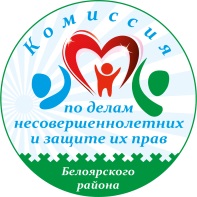 Комиссия по делам несовершеннолетних и защите их прав Белоярского районаСЧАСТЛИВОЕ ДЕТСТВО –БЕЗОПАСНОЕ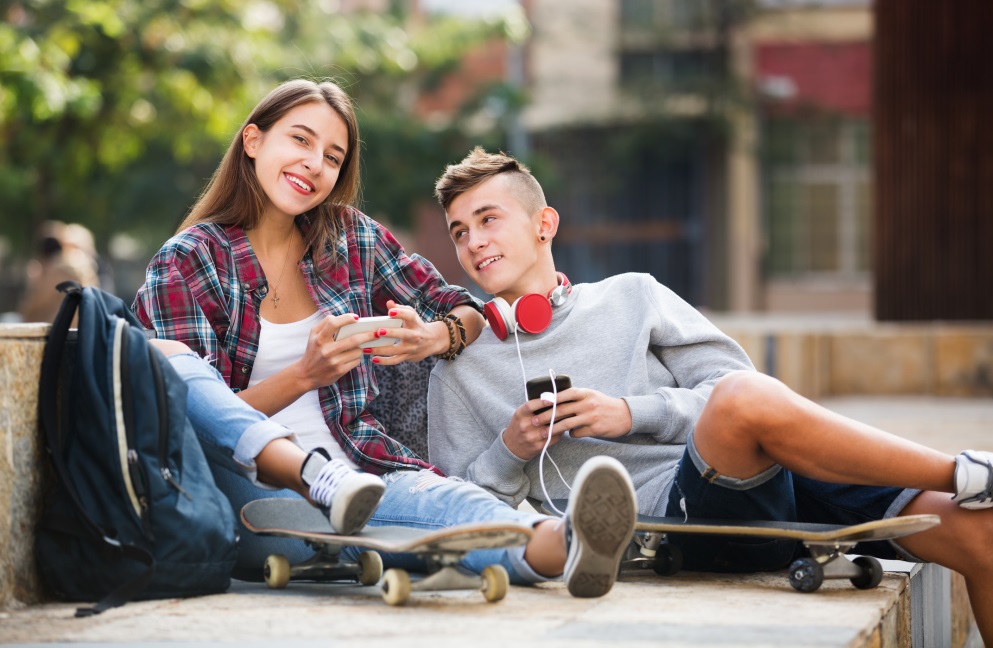 ПРОФИЛАКТИКА АЛКОГОЛЬНОЙ ЗАВИСИМОСТИ У ПОДРОСТКОВ         Памятка для педагогов и родителей г. Белоярский   2019 